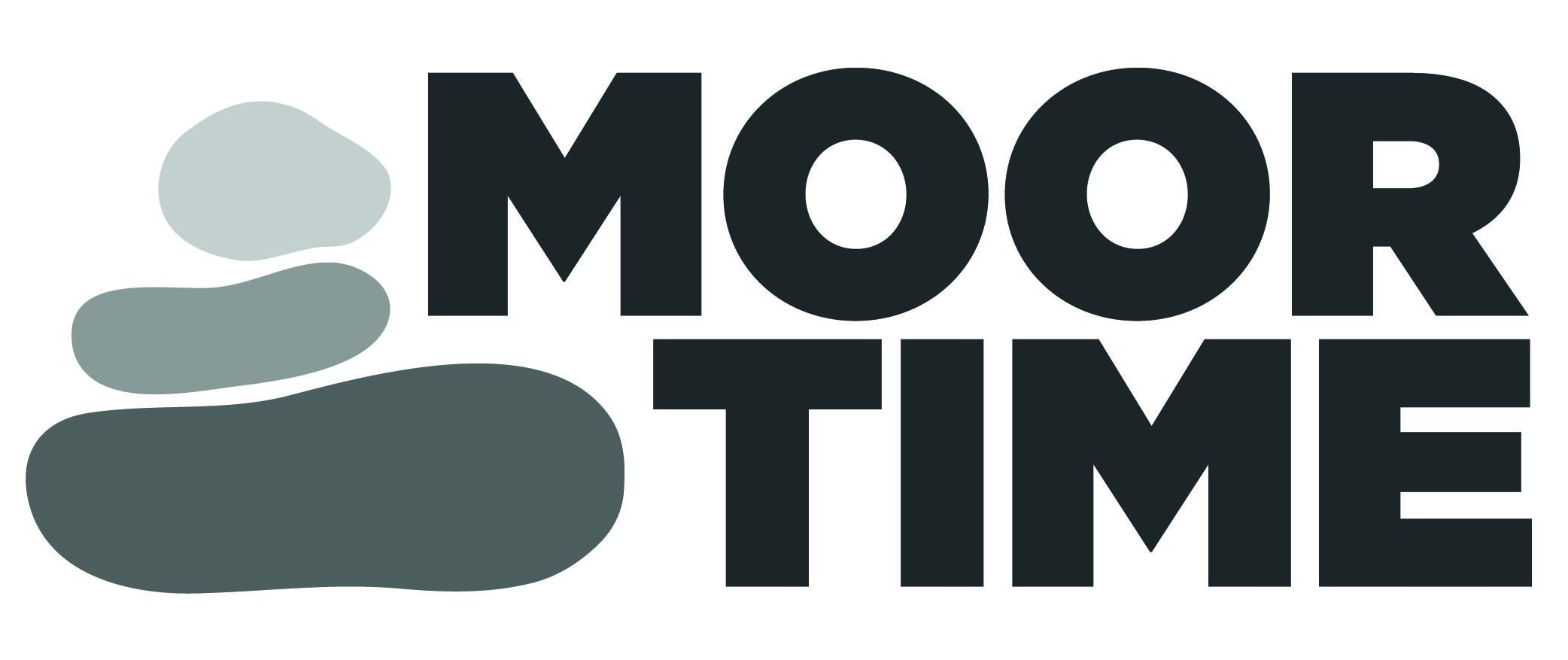 Whistleblowing Policy Policy description: This procedure applies to all employees of Moor Time. The policy describes the process employees should follow if they have concerns about matters in the public interest. The policy ensures that any person suspecting malpractice, knows how to raise concerns and what procedures are in place to deal with these. 1.0 EXECUTIVE SUMMARY The Whistleblowing policy provides employees and workers with a means for raising genuine concerns of suspected bribery, breaches of the law and other serious wrong doings other than a personal grievance without suffering any detriment. The procedures ensure that issues are dealt with promptly, fairly and consistently and in line with legal requirements. 2.0 CONTEXT The Public Interest Disclosure Act 1998 came into force on 1 January 1999. It provides employees with legal protection against dismissal or detriment for raising concerns about matters in the public interest. The Act seeks to ensure that any person suspecting malpractice knows how to raise concerns and what procedures are in place to deal with the concern. Moor Time is committed to ensuring that standards are high and that all statutory regulations and requirements are complied with. It will take seriously any concerns relating to malpractice within Moor Time but in order for it to be a “qualifying disclosure” under the Act, the whistleblower should reasonably believe that there is:  A criminal offence which has been committed or is about to be committed  A failure or likelihood of failure to comply with any legal obligation  A miscarriage of justice has occurred, is occurring or is likely to occur  A health and safety risk to an individual  Damage to the environment has occurred or is likely to occur  Concealment of the above has occurred or is likely to occur. Examples of this include corruption, bribery, financial irregularities, criminal activities, abuse or fraud. The law allows workers to raise what it defines as a “protected disclosure” and in order for a matter to be a protected disclosure it must be a qualifying disclosure, related to a specific subject matter (see list above). A protected disclosure must also be made in an appropriate way, as set out in the reporting process (section 3 below). In addition, a protected disclosure must, in the worker’s reasonable belief (on some substantiated basis), be made in the public interest and consist of information, not merely allegations of suspected malpractice. Once a disclosure has been made to the Trustees, it will be protected under the Act and this should be the first route for employees. No formal disciplinary action will be taken against a worker on the grounds of making a disclosure under this policy. If, however, without good reason, a member of staff discloses or publicises concerns in some other way, or abuses the process by maliciously raising unfounded allegations, they are at risk of serious disciplinary action. It will be considered a serious disciplinary offence to:  Deter anyone from using the whistleblowing procedure  Victimise or bully anyone using the whistleblowing policy  Maliciously raising false concerns  Concealing or destroying information about wrongdoings. Whistleblowing is not the same as making a complaint or raising a grievance where the individual is saying that they have personally been poorly treated. A whistleblower is usually not directly or personally affected by the concern and any concerns staff may have about their employment should be dealt with through the Grievance Procedures. A worker will not suffer dismissal or any detrimental action or omission of any type by Moor Time for making a disclosure in accordance with this policy and procedure. If an individual is unclear whether to use this procedure, or if they want independent advice at any stage, they may contact an appropriate employee representative, the Citizens Advice Bureau or Public Concern at Work (helpline@pcaw.co.uk). 3.0 REPORTING PROCESS Any concerns about malpractice should be raised internally, verbally or in writing, with the Trustees. Initial stages may involve interviewing the employee raising the concern, in confidence, to assess what further action should be taken. Normally, this will take place within 5 working days of the concern being raised. They will be entitled to be accompanied by a work colleague provided that the person is not involved in the area of work to which the concern relates. This person is for support only and will not be allowed to participate in proceedings. Interviews may also have to take place with individuals against whom the allegations are made. All concerns will be looked into carefully and thoroughly. Every effort will be made to keep the employee’s identity confidential, if they wish it to be the case. Where this may prove difficult, for example if they are asked to give evidence, then the options will be fully discussed first. 4.0 OUTCOMES If the suspicions raised are not confirmed by an investigation, the matter will be closed. Staff will not be treated or regarded any differently for raising the concern and their confidentiality will continue to be protected. A confidential record will be made of the nature and outcome of the concern. These records will normally be kept by the Trustees. Normally, the Trustees will try to let the employee who raised the concern know, in writing, the results of the investigations and about any action that is proposed. Correspondence will be addressed to their home address at all times. Where action is not taken, they will be given an explanation. 5.0 APPEALS If the employee disagrees with the decision he/she may, within two weeks of receiving that notification, request in writing, to the Trustees, a review of the decision, stating the grounds for the appeal. If, having exhausted all internal procedures, the individual feels that they still want independent advice, they can contact Ofsted whistleblowing hotline(0300 1233 155) email whistleblowing@ofsted.gov.uk or write to Ofsted, Piccadilly Gate,Store Street, Manchester M1 2WD. Public Concern at Work (helpline@pcaw.co.uk) or the Citizens Advice Bureau for confidential advice. This policy was adopted by Moor TimeDate 01/2024To be reviewed on 01/2025Signed by Moor Time Trustee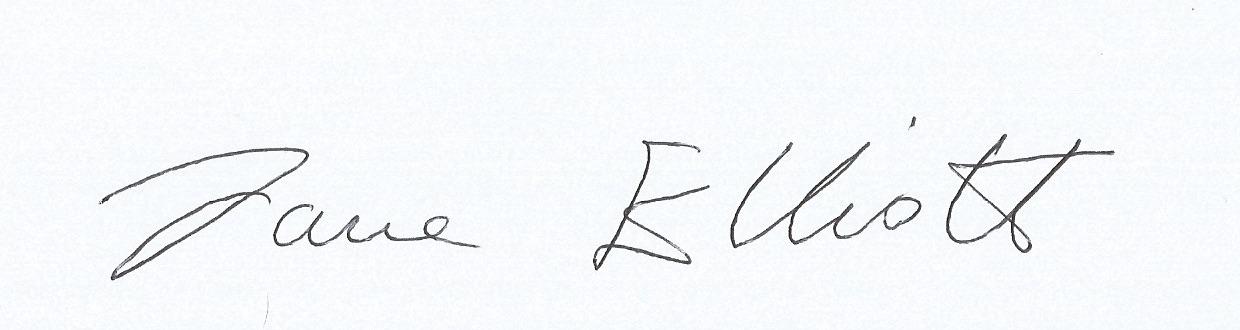 